Applicant # __________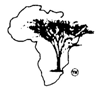 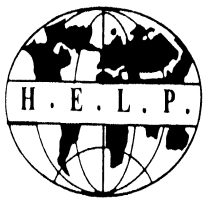 	HELP International	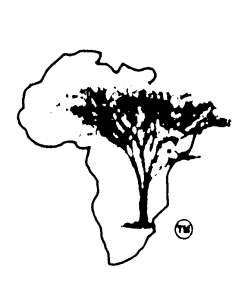 SHELTERBELT TREE PROGRAMFor 2019 SPRING Planting  (Tree Order Form)Applicant InformationPayment Options (check off only one of following choices & circle sub-options that apply)Shipping OptionOther Customer Tree Planning or Planting Assistance Applicant’s signature:  __________________	Date: ______________For assistance in completing this application please call 306-842-2433 (Office hour: at customer convenience, Mon – Sat)Or email helpint@sasktel.netPlease Fax or Email your signed application to: 	HELP International Shelterbelt ProgramFax: 1(306) 848-0902 Or Mail to HELP Shelterbelt Program,  P.O. Box 181, Weyburn, SK. S4H 2J9QUANTITY OF TREES REQUIRED		ORDER SUMMARYSee actual photos and size of seedlings in ‘catalogue’ on HELP website: www.help-shelterbelts.comNote: All poplar varieties below are hybrid poplars.  They are listed in order by highest recommendation by growth rate.Applicant Name(s)Applicant Name(s)Applicant Name(s)Applicant Name(s)Applicant Name(s)Home PhoneHome PhoneStreet and/or Postal Box AddressStreet and/or Postal Box AddressStreet and/or Postal Box AddressStreet and/or Postal Box AddressStreet and/or Postal Box AddressCell Phone                Cell Phone                CityCityProvincePostal CodeEmail Address Email Address Email Address RM/District/CountyCommentsCommentsCommentsCommentsCommentsDate of Application:Incentive for Pick Up in Weyburn: 10% bonus of your over all order in large mixed willow; also larger root balls of 170 ml or 320 ml for most trees ordered instead of the industry standard 110 ml root ballsShipping is payable by customer at 25¢ per seedling (minimum $40 charge).For more application forms, catalogue photos and online purchase go to website www.help-shelterbelts.comNo Minimum Land Ownership Requirement. Any landowner, small town, school, conservation group or tree nursery is eligible to apply. Tree orders must be intervals of 10s i.e: 10, 20, 30 etc.  Minimum global tree order is 50 trees. Incentive for Pick Up in Weyburn: 10% bonus of your over all order in large mixed willow; also larger root balls of 170 ml or 320 ml for most trees ordered instead of the industry standard 110 ml root ballsShipping is payable by customer at 25¢ per seedling (minimum $40 charge).For more application forms, catalogue photos and online purchase go to website www.help-shelterbelts.comNo Minimum Land Ownership Requirement. Any landowner, small town, school, conservation group or tree nursery is eligible to apply. Tree orders must be intervals of 10s i.e: 10, 20, 30 etc.  Minimum global tree order is 50 trees. Incentive for Pick Up in Weyburn: 10% bonus of your over all order in large mixed willow; also larger root balls of 170 ml or 320 ml for most trees ordered instead of the industry standard 110 ml root ballsShipping is payable by customer at 25¢ per seedling (minimum $40 charge).For more application forms, catalogue photos and online purchase go to website www.help-shelterbelts.comNo Minimum Land Ownership Requirement. Any landowner, small town, school, conservation group or tree nursery is eligible to apply. Tree orders must be intervals of 10s i.e: 10, 20, 30 etc.  Minimum global tree order is 50 trees. Incentive for Pick Up in Weyburn: 10% bonus of your over all order in large mixed willow; also larger root balls of 170 ml or 320 ml for most trees ordered instead of the industry standard 110 ml root ballsShipping is payable by customer at 25¢ per seedling (minimum $40 charge).For more application forms, catalogue photos and online purchase go to website www.help-shelterbelts.comNo Minimum Land Ownership Requirement. Any landowner, small town, school, conservation group or tree nursery is eligible to apply. Tree orders must be intervals of 10s i.e: 10, 20, 30 etc.  Minimum global tree order is 50 trees. Incentive for Pick Up in Weyburn: 10% bonus of your over all order in large mixed willow; also larger root balls of 170 ml or 320 ml for most trees ordered instead of the industry standard 110 ml root ballsShipping is payable by customer at 25¢ per seedling (minimum $40 charge).For more application forms, catalogue photos and online purchase go to website www.help-shelterbelts.comNo Minimum Land Ownership Requirement. Any landowner, small town, school, conservation group or tree nursery is eligible to apply. Tree orders must be intervals of 10s i.e: 10, 20, 30 etc.  Minimum global tree order is 50 trees. Incentive for Pick Up in Weyburn: 10% bonus of your over all order in large mixed willow; also larger root balls of 170 ml or 320 ml for most trees ordered instead of the industry standard 110 ml root ballsShipping is payable by customer at 25¢ per seedling (minimum $40 charge).For more application forms, catalogue photos and online purchase go to website www.help-shelterbelts.comNo Minimum Land Ownership Requirement. Any landowner, small town, school, conservation group or tree nursery is eligible to apply. Tree orders must be intervals of 10s i.e: 10, 20, 30 etc.  Minimum global tree order is 50 trees. Incentive for Pick Up in Weyburn: 10% bonus of your over all order in large mixed willow; also larger root balls of 170 ml or 320 ml for most trees ordered instead of the industry standard 110 ml root ballsShipping is payable by customer at 25¢ per seedling (minimum $40 charge).For more application forms, catalogue photos and online purchase go to website www.help-shelterbelts.comNo Minimum Land Ownership Requirement. Any landowner, small town, school, conservation group or tree nursery is eligible to apply. Tree orders must be intervals of 10s i.e: 10, 20, 30 etc.  Minimum global tree order is 50 trees.    Payment by: Cheque     Credit Card     (circle one)  If by cheque please enclose cheque with application form.If by Credit Card (not using on-line electronic shopping basket) please provide credit card information to effect payment: Type of Card:   MC     VISA       (circle one)Card #                                                                                         Full Name on  Credit Card: Credit Card Expiry Date:                                                      3 Digit Credit Card Security Code:  Please contact me to discuss forestry design (or $300 plus milage for on-site visit for forestry design service)    I wish a quote for HELP contract planting including equipment, trees and materials and assisting with planting, plastic mulching, grassing I really want to plant trees but don’t know where to start. Please go to HELP website and click on planting and mulching instructions, shelterbelt design examples, and frequently asked questions. If you still need help please call HELP for phone advice. Regular size (Lg Mixed and Sandbar Willow only)Order of 300 trees or over:______x $1.00 =$_______Order of under 300 trees:_______ x $1.25= $_______Tristis, Prairie Sky Poplars; Blue Spruce, White Spruce, Okanese, Walker, Hill, Mixed poplar, Golden Willow, Acute Willow and Pussy Willow.Order of 300 trees or over:______x $1.50 =$_______        Order of under 300 trees:_______ x $2.50= $_______Silver willow, Laurel Willow and Scots Pine.Order of 300 trees or over:______x $1.75 =$_______        Order of under 300 trees:_______ x $2.50= $_______         Manitoba Maple and Red Ozier Dogwood.         Order of 300 trees or over:______x $2.00 =$_______         Order of under 300 trees:_______ x $2.50= $______        Common Creeping Red Fescue Grass Seed        50 lb bag :_____ x $125 = $_______Additional PurchasesRolls of 2.5mil and 3.0mil plastic mulch (4ft x 1500ft):        Rolls 2.5 mil @ $180 ea   $_____Rolls 3.0 mil @ $200 ea   $_____10mil Plastic Mulch Pads for single trees (2ft x 2ft) _______ Mulch Pads x $2.50 ea = $_____ __Sub-Total:$________Discount:$-_____    __(3.5% Dec Sales, 3% Jan Sales,2.5 Feb Sales)New Sub-total:$____    ___Shipping: ______ Regular trees @ 25 cents = $_______                   ______ 2.5mil Rolls Mulch x $45 = $_______                   ______3.0mil  Rolls Mulch x $65 = $_______(min shipping charge for tree order 1-160 trees is $40)(Weyburn Pick Up (no shipping charge only packaging cost)New Sub-total:$_________GST 5%:$________SK PST 6%: $________(SK Residents Only)GRAND TOTAL TO PAY:$__________"Special Notice: If all the trees you order total less than 50 trees HELP cannot process your order. HELP has made a promise to private nursery industry that orders  under 50 trees shall not be considered for HELP's Shelterbelt Program"Tree Variety(Quantity means global quantity of all tree order combined)Quantity Price for  quantity below  300 =$1.25Price for quantity  300 or More =$1.00Price for  quantity below  300 =$1.25Price for quantity  300 or More =$1.00Large Mixed WillowSandbar WillowPrice for quantity below 300 =$2.50Price for quantity 300 or more =$1.50Price for quantity below 300 =$2.50Price for quantity 300 or more =$1.50Tristis Poplar (fuzz free)Prairie Sky Poplar (fuzz free)White SpruceBlue SpruceWalker  PoplarOkanese Poplar (fuzz free)Hill PoplarMixed PoplarGolden WillowAcute WillowPussy willowPrice for quantity below 300 =$2.50Price for quantity 300 or more  =$1.75Price for quantity below 300 =$2.50Price for quantity 300 or more  =$1.75Silver WillowLaurel Leaf WillowScot’s PinePrice for quantity below 300 =$2.50Price for quantity 300 or more  =$2.00Price for quantity below 300 =$2.50Price for quantity 300 or more  =$2.00Red Ozier DogwoodManitoba MapleTOTAL QTY OF TREES                      